Massachusetts Association of Public Health Nurses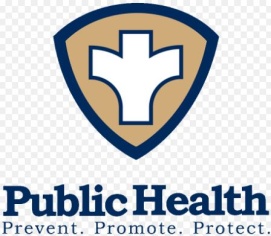 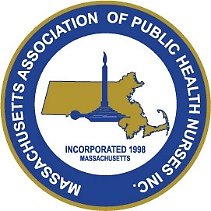 26th Annual Conference Thursday, May 9, 2024 Hilton Hotel 2 Forbes Rd, Woburn, MA 01801“Public Health Nursing: Advancing Health Equityand Overcoming Challenges in an Ever-Changing Climate”07:00-7:30 AM:		Exhibitor Setup07:30-8:30 AM:		Registration; Exhibitors, Posters, & breakfast07:30-8:20 AM: 		MAPHN Membership Annual Meeting08:20-8:30 AM: 		President’s Welcome: Gail Johnson, BSN, RN			President, Massachusetts Association of Public Health Nurses08:30-9:30 AM:		Opening Remarks: Commissioner Robert Goldstein, MD, PhDExecutive Office of Health and Human Services, Massachusetts Department of Public Health 09:30-9:45 AM:		Break: Exhibitors, Posters, MAPHN Store and Raffle Tickets09:45-10:45 AM:		Keynote: “Health Impacts of Climate Change” Meteorologist Tevin Wooten			NBC Studios Boston; Emmy award winning weather reporter and meteorologist10:45-11:15 AM 	Presentation: “Leadership Matters Team “Massachusetts Current and Future Workforce Development” 	Jessica Tracy, RN, MSN, Ma. Dept. of Public Health, OLRH 	Caroline Kinsella, BSN, RN, RS, Health Director Town of Milton	Taylor West, BSN, RN, Assistant Health Director, Town of Southborough	Angela Kramer, MS, RN, Public Health Nurse, Town of Ludlow	Tiffany Benoit, MPH, BSN, RN, Assistant Director, Town of Needham11:15-11:45 AM	Presentation: The Future of Massachusetts Public Health Nursing: Building an Infrastructure of Support”  Caitlin Pettengill, DNP, RN, Chief Local Public Health Nurse, Office of Local & Regional Health 11:45-12:00 PM	Awards12:00-1:00 PM	Lunch, Exhibitors, Posters, MAPHN Store and Raffle Tickets1:00-2:00 PM	Presentation: “Hoarding Disorder” Lynn Faust, Director of Metro Community Development Corporation; Clear Path hoarding Task Force02:00-3:00 PM	Presentation: “Welcome to Motherhood: Supporting women, infants, and their families through the North Shore Mother Visiting Partnership” Chassea Robinson, RN, MSN, MPH, Public Health Nurse 3:00-3:15 PM   	Drawing of the Chapter baskets & 50/50 Raffle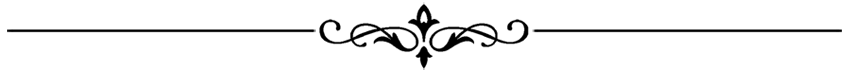 